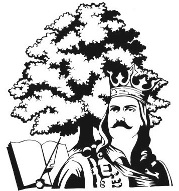 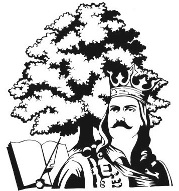 Nr………Din……………….							    Aprobat Director...........................................................                                                                                                                                    L.S.Plan de excursie/tabără/expediţie/drumeţii/alte activităţi de timp liberUnitatea de învăţământ_________________Clasa/clasele __________________Destinaţia___________________Scopul călătoriei_____________________Data/perioada călătorieiData şi ora plecăriiData şi ora sosiriiTabel cu numărul, numele şi prenumele copiilor participanţi, precum şi datele de contact ale părinţilor/tutorilor legaliNumărul şi datele de contact ale cadrelor didactice însoţitoare Numărul, numele şi prenumele adulţilor participanţi  (alţii decât cadrele didactice)Locul plecării, firma de transportLocul sosirii, firma de transportPersoana de contact din partea firmei de transportDatele de contact ale operatorului economic responsabil pentru asigurarea serviciilor de cazare şi masăAdresa şi numărul de telefon ale structurii turistice de primire, care asigură cazarea şi masaÎn cazul în care este posibil şi permis înotul, există şi un salvamar pe toată perioada cât copiii sunt în apă? Da……Nu…..Călătorii în afara ţării:Există avertismente sau sfaturi actuale legate de călătoria în ţara vizată emise de Ministerul Afacerilor Externe sau ambasada ţării respective?  Da…..Nu…..Aveti asigurare medicală pentru toţi participanţii?   Da…..Nu…..Este necesar avizul medical? Da…..Nu….Are fiecare participant toate documentele pentru călătorie? Da….Nu….Coordonatorul călătoriei se va asigura că toate documentele copiilor sunt valabile şi va avea copii ale paşapoartelor/cărţilor de identitate ale tuturor participanţilorCoordonatorul călătoriei se va asigura că deţine toate documentele prevăzute de legislaţia în vigoare referitoare la deplasarea în străinătate a minorilor (acordul părinţilor autentificat la notariat, cazierul coordonatorului etc)Cel puţin unul dintre însoţitori trebuie să aibă serviciul roaming activatNumele şi prenumele însoţitorului respectiv:Numărul de telefonh. Datele de contact ale coordonatorului călătorieii. Datele de contact de la ambasada României în statul unde are loc călătoriaCertific că toate datele de mai sus sunt conform cu realitateaCadrul didactic organizator (nume, prenume, semnătura)________________Data:Aprobat director (nume, prenume, semnătura)Aprobat inspector şcolar general (nume, prenume, semnătura)__________________________Aprobat inspector educaţie permanentă (nume, prenume, semnătura)_____________________Data:……………………………………….      TABEL NOMINALce cuprinde participanţii la deplasarea / tabăra / excursia / expediţia / drumeţia / concursul / festivalul   din perioada ......................... pe traseul ............................................................................................Conducătorul / organizatorul taberei / excursiei / expediţiei / drumeţiei /concursului                                                           Nume şi prenume ............................................................... Semnătură .............................................Cadre didactice însoţitoare:Nume şi prenume ............................................................... Semnătură .............................................Nume şi prenume ............................................................... Semnătură .............................................Nume şi prenume ............................................................... Semnătură .............................................ACORDUL PĂRINTELUI/TUTORELUI LEGAL- excursie/tabără/expediţie –Numele şi prenumele elevului: ............................................ Clasa: ................................... Şcoala: .................... Data excursiei: de la ..................... la ...............Numele şi prenumele părintelui/tutorelui .................................Numele şi prenumele cadrului didactic organizator al excursiei: ........................................... Numele şi prenumele cadrului didactic însoţitor: .................................................... Destinaţia: ............................................................... Locul de plecare: .................... Ora plecării: ...................... Locul de sosire: ...................... Ora sosirii: ...................... Mijlocul de transport: .................................................... Numele unităţii de primire şi datele de contact*): ........................ Ataşaţi itinerariul în cazul în care sunt prevăzute mai multe locaţii: Scopul excursiei: ......................................................... Îmbrăcăminte specifică/Echipament specific necesar în excursie: ......................... |_| Da |_| Nu Programul acestei excursii cuprinde activităţi fizice şi sportive (de exemplu: .........) .........................|_| Da |_| Nu a) Înţeleg că există riscul de vătămare asociat activităţilor fizice şi sportive menţionate mai sus şi sunt de acord ca propriul meu copil să participe la acestea, cu excepţia: .................................................. . b) Menţionez că regimul medical permanent sau temporar al copilului meu, inclusiv regimul de dietă, cel de medicaţieşi/saunecesitateautilizăriiaparatelorauditivesauvizuale, este: .................................... .c) Sunt de acord ca, în cazul unei urgenţe de vătămare sau îmbolnăvire a copilului, cadrul didactic însoţitor să mă înştiinţeze imediat, să ia legătura cu o unitate medicală specializată, să acţioneze în numele meu şi să obţină tratamentul medical al copilului. Mă oblig să plătesc suma aferentă, în cazul administrării unui tratament medical contra cost. d) Sunt de acord ca propriul meu copil să se comporte civilizat şi responsabil, să respecte regulile stabilite şi accept consecinţele în situaţia în care nu se va comporta ca atare. e) Accept că sunt responsabil pentru aducerea şi preluarea copilului la orele şi locaţiile precizate anterior. Înţeleg faptul că propriul meu copil va fi însoţit pe toată perioada excursiei de un cadru didactic însoţitor. f) Accept că rămâne la latitudinea şcolii să modifice aspectele legate de transport, cazare şi alte servicii, după cum consideră necesar. Înţeleg că voi fi informat asupra acestor modificări cu cel puţin 24 de ore înaintea plecării. g) Sunt de acord că şcoala nu poate fi responsabilă pentru acţiunile operatorilor de transport sau de turism care îşi oferă serviciile pentru această excursie. h) Sunt de acord şi înţeleg că sunt responsabil pentru faptele copilului meu. Absolv şcoala de toate obligaţiile şi răspunderea ocazionate de această excursie, cu excepţia celor cauzate de neglijenţa cadrelor didactice însoţitoare. i) Înţeleg că deţinerea şi consumul de tutun, băuturi alcoolice şi droguri sunt interzise şi am discutat acest lucru cu copilul meu. Sunt de acord ca propriul meu copil să fie supus procedurilor disciplinare şi unei posibile anchete, dacă va consuma alcool sau va deţine astfel de substanţe psihotrope. j) Înţeleg faptul că elevii care nu respectă regulamentul de organizare şi funcţionare a unităţilor de învăţământ preuniversitar şi regulamentul intern al şcolii pot să fie excluşi de şcoală de pe lista participanţilor la astfel de manifestări. k) Sunt de acord că, în cazul în care copilul meu comite o faptă gravă pe perioada excursiei, rămâne la latitudinea şcolii să îmi trimită copilul acasă, eu fiind informat asupra acestui lucru în prealabil. În acest caz, voi suporta toate cheltuielile ocazionate de plecarea lui anterioară şi nu voi solicita returnarea nici unei sume din partea şcolii. În cazul elevului minor, voi veni să îmi preiau copilul şi voi suporta toate cheltuielile ocazionate de plecarea lui anterioară anticipată, fără a solicita returnarea nici unei sume din partea şcolii. l) În caz de urgenţă, pot fi găsit, 24 de ore, la următoarele numere de telefon: ........................... Date de contact suplimentare: ............................................ m) Sunt de acord ca propriul meu copil să participe la această excursie. ..................................................      								.................. (semnătura părintelui/tutorelui legal) 		                 				    (data)Declaraţia elevului	Am citit acest formular şi înţeleg că trebuie să mă comport politicos, responsabil şi să respect regulile stabilite de organizatorii acestei excursii, să nu consum tutun, băuturi alcoolice şi droguri şi să nu întreprind acţiuni care pot să pună în pericol sănătatea, securitatea şi siguranţa mea sau a celorlalţi participanţi. .............................. ................. (semnătura elevului) (data) Declaraţia elevului	Am citit acest formular şi înţeleg că trebuie să mă comport politicos, responsabil şi să respect regulile stabilite de organizatorii acestei excursii, să nu consum tutun, băuturi alcoolice şi droguri şi să nu întreprind acţiuni care pot să pună în pericol sănătatea, securitatea şi siguranţa mea sau a celorlalţi participanţi. .............................. ................. (semnătura elevului) (data) DECLARAȚIEpe proprie răspundere a coordonatorului/organizatorului excursiei și a cadrelor didactice însoțitoare, privind asigurarea securității elevilor pe toată durata deplasării	Subsemnatul/Subsemnata ________________________________________, cadru didactic titular/suplinitor pe postul/catedra de ___________________________, la unitatea de învățământ _____________________________________ îmi asum responsabilitatea pentru siguranța și securitatea elevilor/preșcolarilor pe toată durata deplasării și desfășurării taberei/excursiei/expediției/drumeției efectuată cu un număr de ______ elevi, de la unitatea de învățământ________________________________________.	Menționez faptul că am luat la cunoștință prevederile ordinului MECTS 3060 din 3.02.2014 și ale procedurii ISJBN nr. 239/18.01.2016 privind organizarea și desfășurarea taberelor, excursiilor, expedițiilor și drumețiilor școlare și declar că acestea sunt respectate.Data:									Semnătura,…………………………………..						……………………………………….Anexa 7DECLARAŢIEoperator care oferă servicii turisticeSubsemnatul, ................................, reprezentant împuternicit al ………….......................................... ………………………………………………..(denumirea operatorului economic), în calitate de ofertant al serviciilor turistice .................................. (denumirea serviciului), la data de .................................................. (zi/lună/an), declar pe propria răspundere că: a) ................................................................. (denumirea operatorului economic) nu am intrat în faliment, ca urmare a hotărârii pronunţate de judecătorul-sindic; b) deţin poliţa de asigurare privind rambursarea cheltuielilor de repatriere şi/sau a sumelor achitate de către achizitor în cazul insolvabilităţii sau falimentului agenţiei de turism nr. ..............., emisă de ..............., valabilă până la data de ..................; c) în ultimii 2 ani am îndeplinit integral obligaţiile contractual şi nu am produs prejudicii beneficiarilor. În conformitate cu oferta transmisă achizitorului am acorda acestuia următoarele gratuităţi: ........................................................................................................................................................................................................................................................................................................................................................ sau: În conformitate cu oferta transmisă achizitorului am acordat acestuia următoarele reduceri la produse/servicii: ………………………………………………………………………………. .......................................................................... .......................................................................... Costul total per persoană este de ..............lei (inclusiv TVA). 	Subsemnatul declar că informaţiile furnizate sunt complete şi corecte în fiecare detaliu şi înţeleg că achizitorul are dreptul de a solicita, în scopul verificării şi confirmării declaraţiilor, orice documente doveditoare de care dispun. 	Înţeleg că, în cazul în care prezenta declaraţie nu este conformă cu realitatea, sunt  pasibil de încălcarea prevederilor legislaţiei în vigoare privind falsul în declaraţii. Data ............................ 								         Operator economic, ................................. (semnătură autorizată) Nr. crt.Numele şi prenumeleSemnăturăelev / părinteClasa /Observ.Nr. crt.Numele şi prenumeleSemnăturăelev / părinteClasa /Observ.1.2.3.4.5.6.7.8.9.10.11.12.13.14.15.16.17.18.19.20.21.22.23.24.25.